Hospodářsky významné skupiny rostlin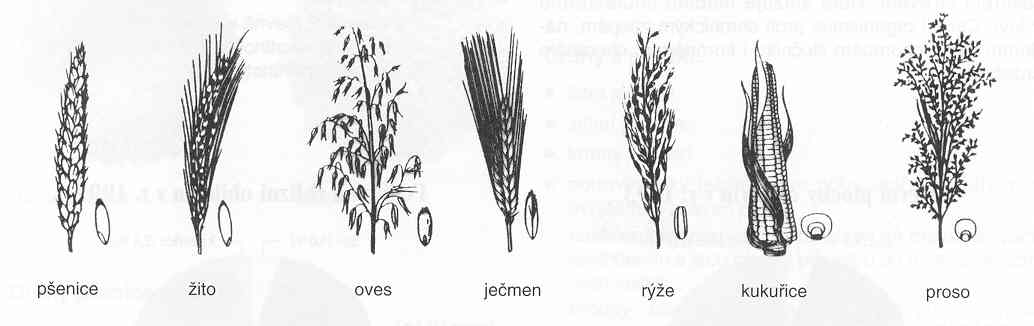 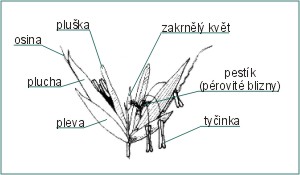 Skladba pšeničného zrnaObalové vrstvy, tzn. jednotlivé vrstvy buněk, obsahují převážně vlákninu. Nižší obsah vlákniny mají pšenice, žito a kukuřice, které mají tenké oplodí. Vyšší obsah vlákniny mají ječmen a hlavně oves, které mají oplodí více vyvinuté. Obalové vrstvy obsahují také vitamíny skupiny B, hlavně tiamin, riboflavin, kyselinu nikotinovou a pantotenovou. Aleuronová vrstva obsahuje nejvíce bílkovin, jejich biologická hodnota je však relativně nízká.
Moučné jádro obsahuje hlavně škrob ve formě škrobových zrn. Ta mají pro každý druh obilovin typický tvar.
Klíček (zárodek) tvoří nejmenší část zrna, představuje podíl přes 2%, u kukuřice okolo 10 %. Jsou v něm již vytvořeny základy budoucí rostliny. Klíček obsahuje bílkoviny a většinu tuku, který se v zrnu nachází, včetně rozpuštěného vitamínu E.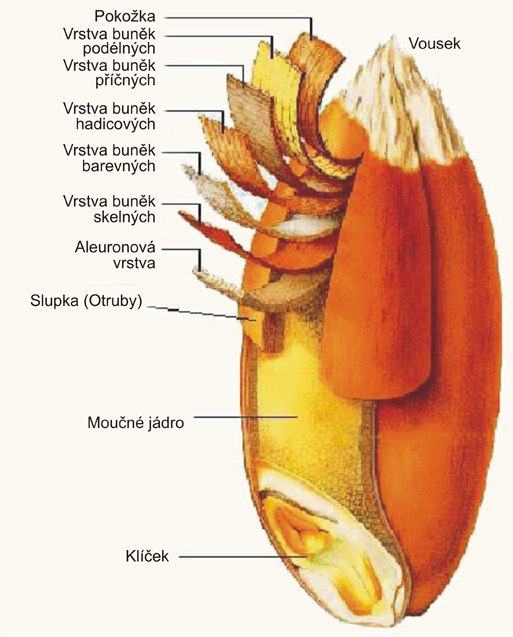 ČeleďZástupciCharakteristikamerlíkovitéŘepa obecnáŠpenát zelnýNenápadné květy v květenstvítykvovitéDýně okurkaMeloun cukrovýTykev turekPoléhavé nebo popínavé, plodem je bobulebrukvovitéBrukev zelná (odr. hlávkové zelí, kapusta, kedluben, květák)Brukev řepka (odr. řepka olejka)HořčiceŘedkev setá (odr. ředkvička, ředkev černá)Byliny, velmi rozšířenérůžovitéRůžeOstružiníkMaliníkJahodníkTřešeňSlivoňHrušeňJabloňByliny i dřeviny, vonné silice, zahrnuje většinu našich ovocných stromůbobovitéLuštěniny:Hrách setýČočka jedláFazol obecnýSoja luštinatáPodzemnice olejnáDříve vikvovité, plodem je lusk, souměrný květmiříkovitéMrkev obecnáMiřík celerPetržel kadeřaváKmínAnýzFenyklKoprDříve mrkvovité, byliny, obsah silic, plodem je nažka nebo dvounažka, květ je okolík nebo složený okolíklilkovitéLilek – např. lilek brambor (alkaloid solanin)Rajče jedlé (alkaloid tomatin)Paprika roční (alkaloid kapsaicin)Obsahují alkaloidy, plodem je bobule nebo tobolkaSkupina obsahuje celou řadu jedovatých rostlin:Rulík zlomocný (alkaloid atropin)Blín černý (alkaloid atropin a skopolamin)Tabák viržinský (alkaloid nikotin)hluchavkovitéMajoránkaMáta peprnáMeduňka lékařskáLevanduleČtyřhranné lodyhy, vstřícné listy, plodem je tvrdka, souměrné květy, silicehvězdnicovitéSlunečnice ročníHeřmánek pravýByliny rozmanitého vzhledu a různých ekologických nároků, květ je úborlipnicovitéPšenice obecnáŽito setéOves setýJečmen obecnýRýže setáProso setéCukrovník lékařskýKukuřice setáTrávy, větrosnubné, květy v klesech nebo latách, mají pluchu s osinou, plodem je obilka, stonek je stéblo